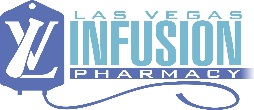 Referral Source Satisfaction Survey for Las Vegas Infusion PharmacyPlease rate from 1-5 with 5 being the highest				highest				lowestClinical and Ancillary StaffPharmacist’s clinical knowledge and professionalism		□5	□4	□3	□2	□1when I call/discuss my patientNurse’s clinical knowledge and compassion when		□5	□4	□3	□2	□1I call/discuss my patientThe staff is courteous, helpful and informative			□5	□4	□3	□2	□1Referral ProcessThe referral process is generally easy and hassle free 		□5	□4	□3	□2	□1How would you rate the customer service and 			□5	□4	□3	□2	□1professionalism when receiving follow up phone calls or referral questionsI receive a call back in a timely manner regarding acceptance	□5	□4	□3	□2	□1or denial of my referralIf my referral is accepted, I’m informed of an approximate	□5	□4	□3	□2	□1delivery of services; if denied, I’m given a thorough explanation whyOverall Pharmacy ServicesMy patients are satisfied with the service they receive		□5	□4	□3	□2	□1I would recommend Las Vegas Infusion Pharmacy to other	□5	□4	□3	□2	□1providersPlease provide any additional comments below